+++TLC COUNCIL REPORT 11-20-19  LWML (Lutheran Women’s Missionary League)August 25: Backpack Blessing for students and teachers.  Gave each student and teacher a gift.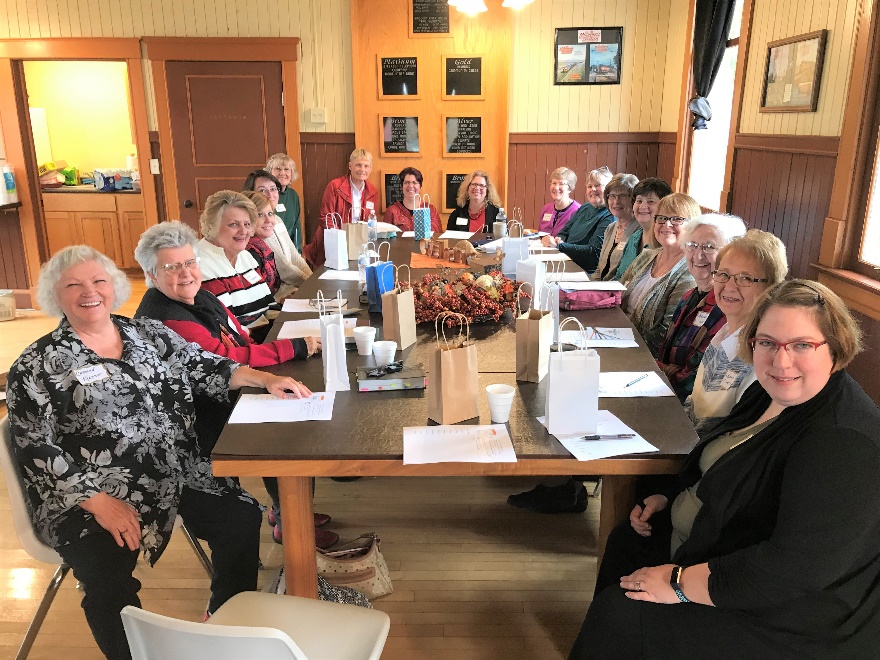 September 21:  LWML Retreat at Mission CentralOctober 27: TLC Women’s Retreat at Jefferson Depot.  Theme: One Purpose-LWML Sunday: Served during service and power point to share what LWML does.Adopting a Seminarian:  Alex Sloter from BooneQuilting Group:  Quilts for ARC     Upcoming Events:December 4:  Serve meal before Advent serviceDecember 14 - 5:00: Twilight ChristmasHosting a kitchen shower for TLC:  Need plates, cups, paper towels, silverware, coffee etc.December 24, after service: delivery of plates of goodies to businesses that are open Christmas Eve.                                                   MOP (Mission/Outreach/Parish Fellowship)Hosted Pastor Appreciation @ Lutheran Half Hour 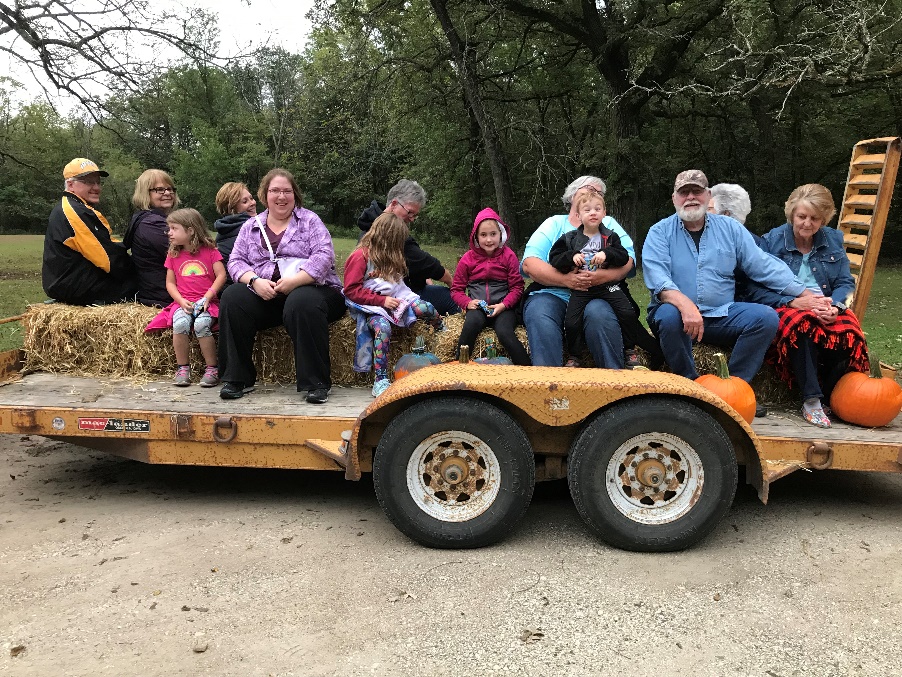 Outreach to members of Trinity and visitors to TLC by offering free Christian materials on a table in the hall.September 28: Family Fall Festival at Seven Hills Park—Hot dogs, crafts and hayride.Operation Christmas Shoeboxes --  Approximately 70November 24:   Gary Thies (Mission Central) speaking at church/ Bible class November 24: Mission Offering for Denny and Mary Merritt going to Africa soon.Date to be determined: Fireman Appreciation Meal